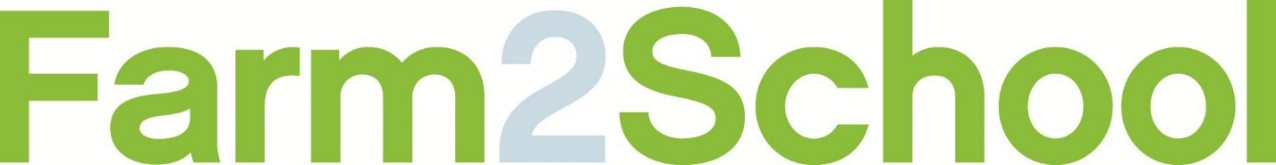 REQUEST FOR QUOTESFOR THE 2016-2017 FARM2SCHOOL LUNCH PROGRAMRIPPLESIDE ELEMENTARY SCHOOL ISD#1 225 2nd Ave SW,  Aitkin, MN. 56431 PROPOSALS DUE:	NOT LATER THAN 1:00 PM, March 18, 2016  	 	 	 	LATE PROPOSALS WILL NOT BE ACCEPTED INTRODUCTIONRippleside Elementary School [RES] seeks proposals from farmers and ranchers for  	food as part of the Farm2School Lunch Program.  TERM OF CONTRACTThe contract term shall be the 2016-2017 school year with products being procured for  	the once a month Farm2School Lunch Program [F2S]. Months include September  	through May. CONTRACT PROVISIONS & TIMELINESProposers are advised to read and become familiar with RES’s  standard terms and  	conditions provided in section 5.  	
TIMELINES 	NOTE: RES reserves the right to deviate from this schedule. PROCUREMENT COMMITTEE MEMBERS2.1	STATEMENT OF WORKThe selected Contractors/Farmers/Ranchers will provide and deliver Farm Fresh   	Produce and Meat. Individual product specifications are listed on Attachment D, Cost  	Proposal.  	RES began implementing the Farm2School Lunch Program in September 2015. The  	program provides lunch once a month which introduces farm fresh grown food  	to students. The Farm2School Lunch Program promotes healthy eating habits,   	supports neighboring small and mid-sized farmers and help builds the local economy,  	The program offers important learning opportunities for students, staff and guests.    	The school cafeteria is a model for health, wellness and food system sustainability.    	At RES, the cafeteria is viewed as a learning laboratory to introduce students to locally   	sourced food. RES is interested in purchasing products from farmers whose  	production practices support environmental sustainability goals, such as, [but not   	restricted to], reduced use or elimination of chemical pesticides and fertilizers, use of  	organic fertilizers, fewer transport miles between farm and RES, and environmentally  	friendly packaging.  	Featured RES products will be promoted through the Food Service Department. In  	addition, RES may choose to provide supplemental educational activities during the   	Farm2School lunches.  	RES used the following in determining which products to feature in the 2016-2017   	Farm2School Program.  	 	1.	Availability of the item in the area where students live such that the   	 	 	featured item is more likely to also be offered outside the school  	 	 	environment. Product Quality of ProduceFresh fruit and vegetables shall be:  	Cool to the touch  	Of reasonably uniform color  	Free from foreign flavor and order  	Normally developed  	Free from objectionable matter  	Clean and free from foreign material Fresh fruit and vegetables shall be reasonably free from:  	Extraneous vegetable material  	Stem ends  	Rot  	Damage by insects or disease  	Insect infestation  	Mechanically damaged units  	Moderate amount of bruising  	Fibrous units and stems Food Safety Requirements for ProduceFarmers shall have a written on-farm food safety plan, which shall address:Handwashing in field and packing areaHealth and hygiene training for workersManagement of manure and compost as fertilizerLimiting animals in fields and packing areaCleaning of equipment, storage containers, and toolsTesting of well waterResource for on-farm food safety plans: http://safety.cfans.umn.eduProduct Quality and Requirements for MeatAll meat purchased by Rippleside Elementary School must be processed at either a Minnesota State “Equal to” plant or a USDA-inspected plant. MN Equal-To Meat Slaughter Facilities: Plants that slaughter and further process meat only Establishment Name	Address	City	PhoneA & M Processing           		34825 - 170th Street         Hamburg              (952) 467-3261  Belgrade Meat Center Inc.         408 Washburn Avenue    	  Belgrade              (320) 254-8287 Blue Ribbon Quality Meats LLC 	  7124 Jason Avenue NE     Monticello              (763) 295-2025  MN Equal-To Poultry/Rabbit Processors: Plants that slaughter and process poultry onlyUSDA Processing Plants can be found on the website of the Food Safety and Inspection Service:http://www.fsis.usda.gov/wps/portal/fsis/topics/inspection/mpi-directoryThe list is searchable by state. Type “MN” into the box marked “State” to find plants in Minnesota. This list includes very large plants that do not process for individual farmers. Refer farmers to the “Ask MISA” blog for advice on finding the right MN Equal-to or USDA plant for their needs: https://askmisa.wordpress.com/2017/01/06/how-can-i-find-a-meat-processor-for-my-livestock/  Product Quality and Requirement of EggsA retail egg license is required if a farmer distributes eggs from other farms, not their own; or has more than 3,000 hens in production. Otherwise, farmers need to register with the MDA using the form found on the next page. Farmers selling eggs from their small flocks need to follow the grading, candling, packing and labeling requirements. This fact sheet lays out the requirements for food facilities accepting locally grown eggs from farmers: 

http://www.mda.state.mn.us/licensing/inspections/~/media/Files/food/foodsafety/eggsales.ashx  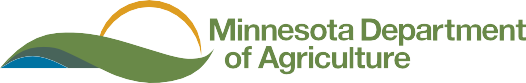 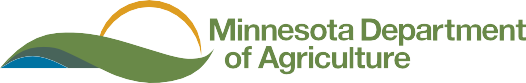 Egg Grading and Sales for Small Producers Exempt from Licensing Poultry Slaughter and Sales Direct to Consumers ExemptionExemption RequestedI (we) are applying for an exemption to slaughter and process poultry for direct sales to consumers. I (we) understand that we are limited to the number of poultry we can sell and that the poultry products must only beSelling less than or equal to 1,000 poultry per calendar year Selling between 1,000 and 5,000 poultry per calendar year 
Selling between 5,000 and 20,000 poultry per calendar yearCandling and grading shell eggs for sales to restaurants, grocery stores, or farmer’s markets.Agreement and CertificationWhen an exemption is granted by the Minnesota Department of Agriculture to sell eggs without a food handler license, I (we) agree to conform to Minnesota Statutes Section 29 and Minnesota Rules 1520 in regard to the candling, grading and handling of eggs. We have a copy of the appropriate rules and regulations and will strictly adhere to them. I (we) are aware that any violations of state requirements may cancel this exemption.Signature and Title of Owner, Partner, or Authorized Officer making this application:Applicant’s Signature	Title      Printed Name						Date3.1	All proposals will be uniform by completing the RFQ. [ATTACHMENT A]3.2	The proposals shall be evaluated by the Procurement Committee. The Committee  	will assign scores to each proposal described under the Evaluation Criteria below. Category: Meets Product Specification
Information required: 	 	Meat products – processing receipt from “Equal-To” or USDA plant					Produce – affirm that product quality specifications can be met					Produce – provide 1-page summary of on-farm food safety plan
Evaluation criteria: 		Can provide amount and form of product requestedCan provide 100% of requested amount:		20 pointsCan provide 80% of requested amount:		15 pointsCan provide 60% of requested amount:		10 pointsCategory: Meets Geographic Preference
Information required: 		Address of farm
Evaluation criteria:		Farm located within Aitkin County			20 points					Farm located in bordering county			15 points					Farm located in Minnesota				10 pointsCategory: Experience & Capacity of Proposer/Past Performance
Information required: 		2015-2016 successful Farm2School contracts on file
Evaluation criteria:		Met obligation of past contract			10 points
					Reference(s)/other evidence of past performance	10 points					New to the Farm2School Program			  5 pointsCategory: Cost
Information required: 			Cost of products offered
Evaluation criteria:			Lowest bidder:			40 points						Second lowest bidder:		30 points						Third lowest bidder:			20 pointsCategory: Additional information about production systems Information requested: [from checklist on producer’s application]
Evaluation criteria:			Category 5 items will be discussed by the procurement 						Committee and assigned points from 0 to 10.4.1	PROPOSAL SUBMISSIONFarmers must submit the proposal electronically or in paper form to:  	Amy M. Wyant, RES Farm2School Coordinator   	ELECTRONICALLY:	amy.wyant@co.aitkin.mn.us  	PAPER FORM:		Aitkin County Health & Human Services  	 	 	 	 	204 1st Street NW  	 	 	 	 	Aitkin, MN 56431  	PROPOSALS MUST BE RECEIVED ON OR BEFORE 1 PM ON MARCH 18, 2016. 	Note: Proposals will NOT be accepted at Rippleside Elementary School. Proposals  	are only accepted in paper form at Aitkin County Health & Human Services.   4.2	REJECTION OF PROPOSALSRES reserves the right to reject any or all responses to this RFQ. 4.3	CLARIFICATION OF RESPONSESRES reserves the right to request clarification of any item in a farmer’s proposal or to  	request additional information necessary to properly evaluate a particular proposal.  4.4	PUBLICITYNews releases pertaining to the Farm2School Program will share the awarded contracts and profiles of each farm.   4.5	COLLUSIONA Proposer submitting a proposal hereby certifies that no employee of RES has a   	pecuniary interest in this proposal; that the proposal is made in good faith without  	fraud, collusion or connection of any kind with any other Proposer and that the   	Proposer is competing solely in its own behalf without connection with, or obligation,  	to, any undisclosed person or firm. 5.1	RIPPLESIDE ELEMENTARY SCHOOL FARM2SCHOOL STANDARD CONTRACTFarmers awarded a contract will be notified and a Procurement Contract will be  	drawn up and sent to the Farmer. See ATTACHMENT B for a sample contract.  	Farmers will have 10 business days to sign and return the contract to Amy M.   	Wyant at Aitkin County Health & Human Services.   5.2	PAYMENT OF INVOICESWanda Blakesley will sign each contract and submit for payment to the District  	Business Office. Copies of the completed contract will be mailed or emailed to the  	awarded farmers. Farmers will receive payment after the product is delivered per  	awarded contract. 5.3	DELIVERY OF PRODUCTThe 2016-2017 Farm2School Lunches will be on the 3rd Thursday of each month  	beginning in September and ending in May. Products must be delivered on the  	Monday of Farm2School Lunch Week to Rippleside Elementary School kitchen.    	Deliveries shall be made between 7:00 AM and 11:00 AM. 5.4	DELAYSIf delivery delays are foreseen:    	Rippleside Elementary Food Service must be notified within 24 hours of Contractor’s  	knowledge of such delay. Contractor shall keep the school advised of the status of  	deliveries. Two failures to meet delivery dates will constitute a breach of contract by  	Contractor which may subject the Contractor to termination under terms and   	conditions of the resultant contract, and may further jeopardize future bidding   	opportunities with Rippleside Elementary. In the event of default by the Contractor  	of their obligations, Rippleside reserves the right to obtain the required products   	elsewhere. The Contractor would be responsible for any differences in price for   	the replacement products. REQUEST FOR QUOTESFarm Name:_ 	  Farmer’s Full Name:_ 	   Address:_ 	In which county is your farm located? 	Phone/cell #:_ 	 FAX:_ 	  Email:_ 	  Website: 	 DIRECTIONS:Indicate which product/s you can provide by completing the minimum weight, month and price per pound columns. If hand-writing the information, write legibly. Some products indicate a minimum weight, others do not. These weights are listed as a guide to determine quantities desired by food service. Questions regarding the RFQ must be submitted via email on or before noon onMonday, March 14, 2016 to Amy M. Wyant at amy.wyant@co.aitkin.mn.us.   Questions submitted after the above deadline for questions will not be answered. 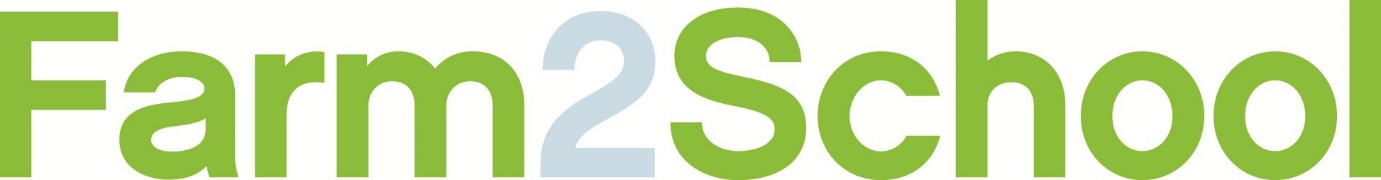 Fresh ProduceOne-Page Summary of Written On-Farm Food Safety Plan for Fruit & Vegetable Production:  Briefly describe how you address each of the following food safety practices on your farm.
Handwashing station(s) in the field and/or packing area.Clean and stocked restroom facilities available to workers.Hygiene, illness, injury and safety training for workers.Regular cleaning/sanitizing for equipment, tools, storage, and transport containers.Manure and/or compost management plan.Measures to keep wild and domestic animals out of fields and packing areas.Annual well water testing for generic E. coli and nitrites/nitrates.Crop or Livestock Production System Attributes:More about your produce production practices:More about your livestock production practices:Is there anything else you’d like the 2016-2017 Farm2School Procurement Committee to know about your RFQ? 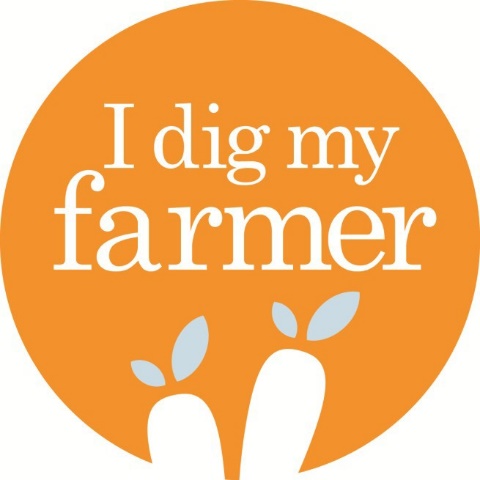 SIGNATUREThe undersigned has read the Overview, Scope of Work, Proposal Format, Evaluation and Selection, Purchasing Requirements, and the Contract Terms and Conditions, is familiar with and understands the information contained herein and agrees to furnish and deliver the goods in accordance with the aforementioned.   Signature                                                                                                        Date ATTACHMENT A  must be completed and submitted to the  Aitkin County Health & Human Services Office  204 1st Street NW,  Aitkin, MN 56431,  Attention: Amy M. Wyant  before 1:00 PM March 18, 2016. 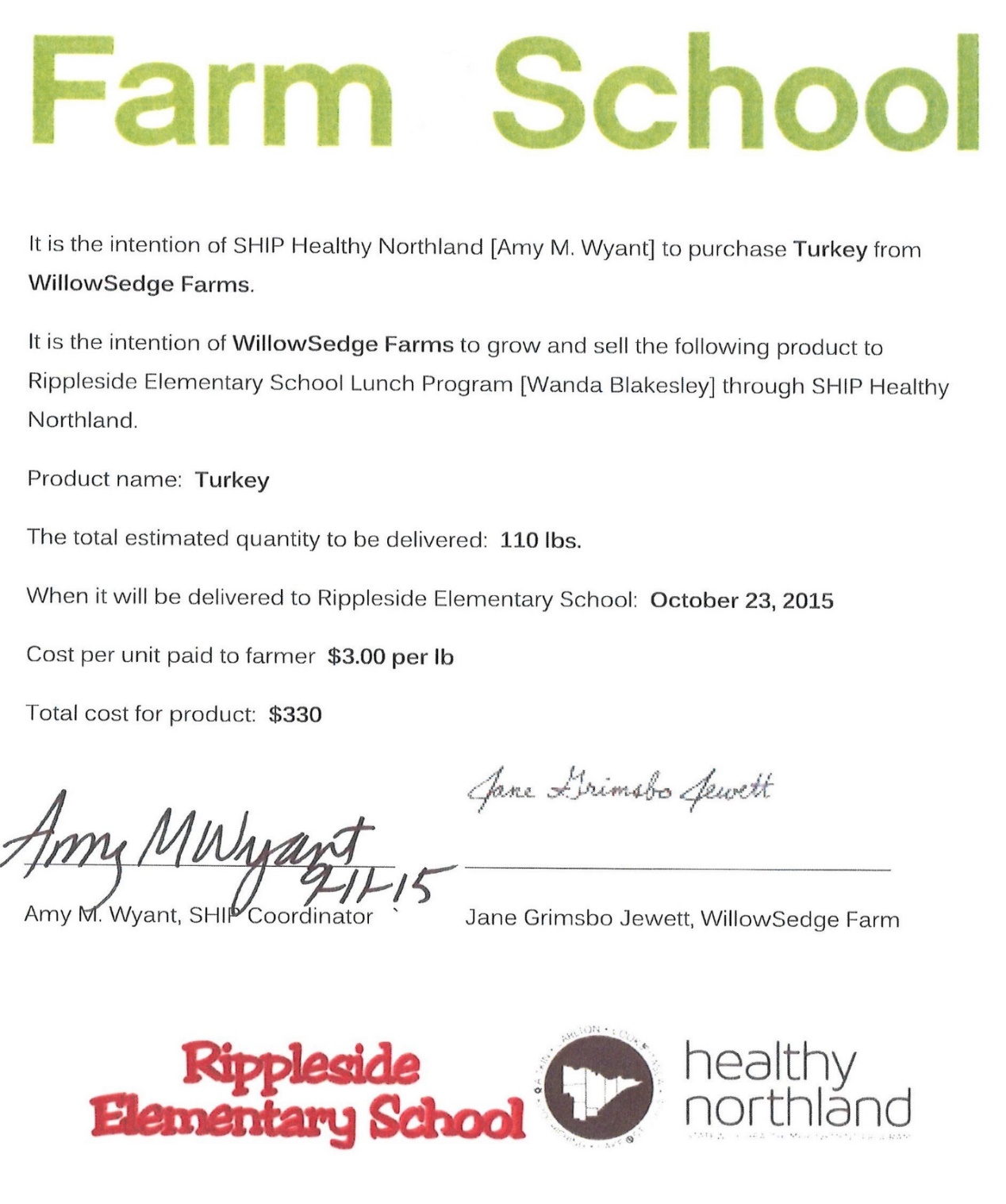 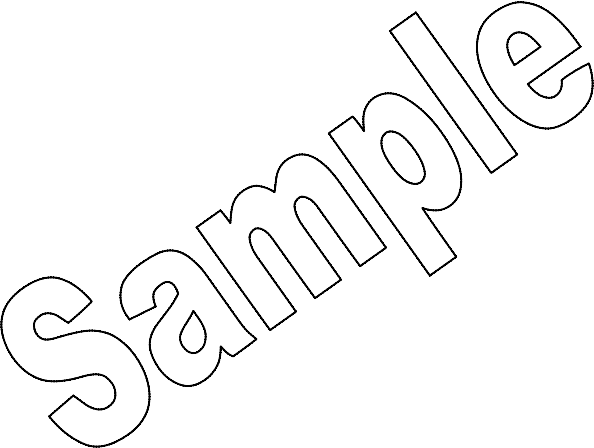 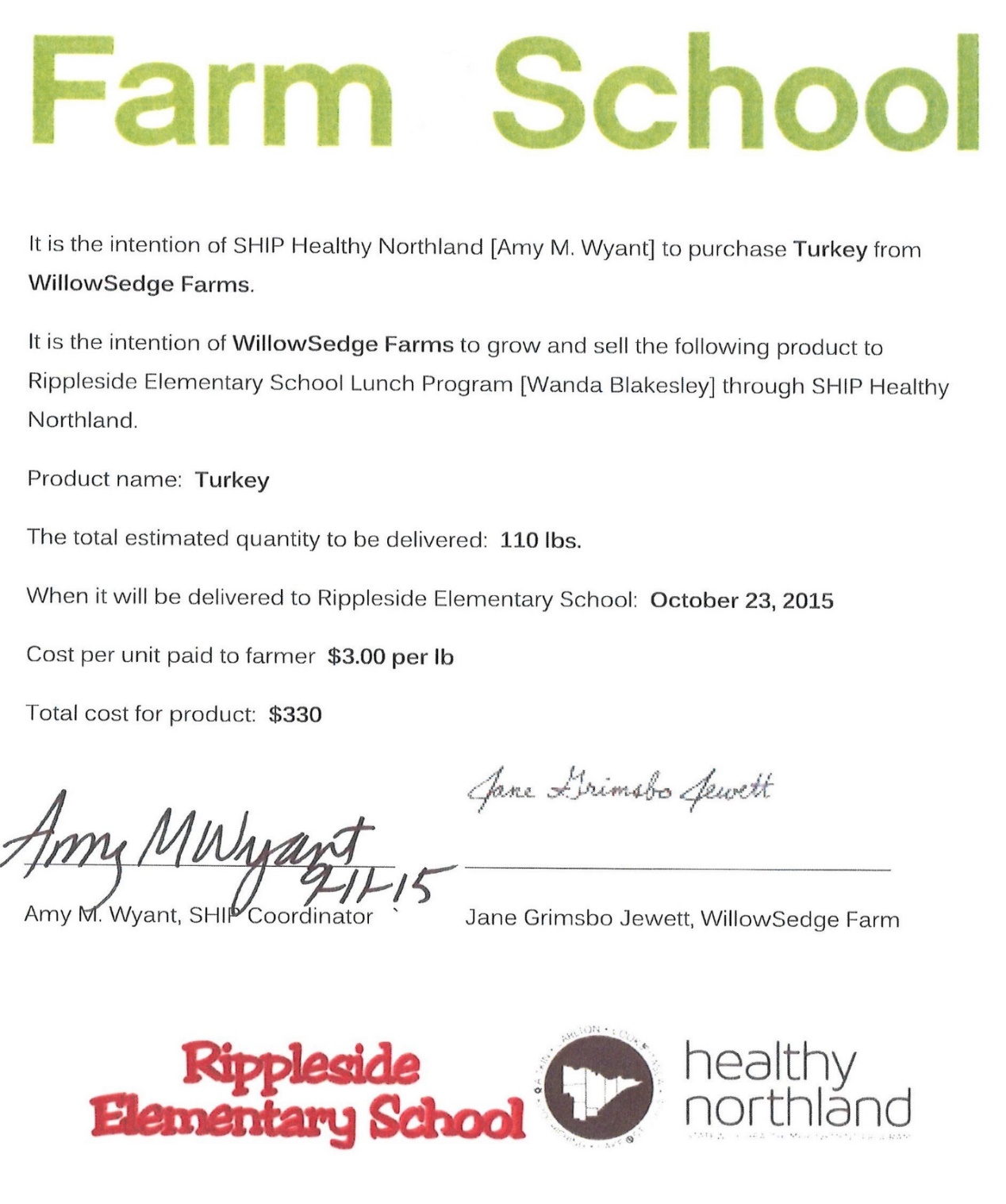 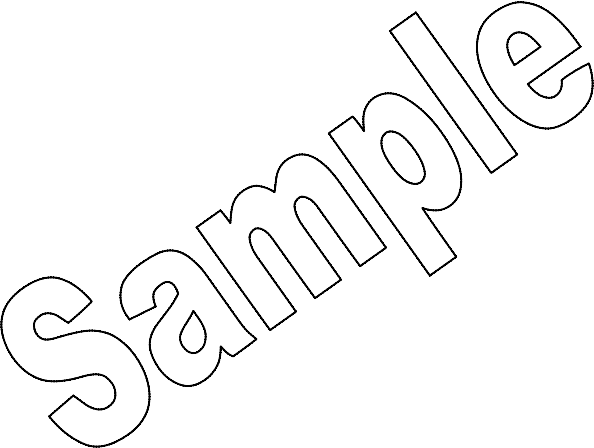 FARM FRESH GROWN FOOD1 OVERVIEWAmy M. Wyant Healthy Northland, Aitkin County Public Health Jesse Peterson Principal, Rippleside Elementary School, ISD#1 Kevin Hoge   School Board Member, ISD#1 Michelle Leitinger Aitkin County Environmental Services Wanda Blakesley Head Cook, Rippleside Elementary School, ISD#1 2 SCOPE OF WORK2.Consideration was given to children’s food preferences and how much children generally like each item selected for F2S. 3.Foods were selected to represent the diverse bio-cultural landscape and food economy in which RES is located. Considerations included foods both  associated with traditional farming and those that honor the local hunting traditions. 4.To promote home garden connections, foods were selected that are also likelyto be grown in local gardens. 5.Nutrient dense foods were selected. 6.So that kitchens may incorporate the products into a variety of dishes, the versatility of the selected item was considered. Foley Locker Inc.     270 4th Avenue 	 Foley   (320) 968-7267 Fox Farm Processing 27887 County Road #14 Browerville (320) 533-1100 French Lake Butcher Shop French Lake Butcher Shop 17497 Cty Rd 37 NW South Haven South Haven (320) 286-5345 Hancock Quality Meats     Hancock Quality Meats     966 - 6th Street 	 Hancock 	 Hancock 	 (320) 392-3143 Heart O' Lakes Quality Meats  Heart O' Lakes Quality Meats  14 Industrial Park Drive  Pelican Rapids  Pelican Rapids  (218) 863-6328  Klinder Processing 1 	 Klinder Processing 1 	 1515 Klinders Lane NE Carlos 	 Carlos 	 (320) 852-7742 Lakes Area Cooperative    Lakes Area Cooperative    459 - 3rd Ave SE 	 Perham 	 Perham 	 (218) 346-6245 Odenthal Meats 	 	 Odenthal Meats 	 	 18189 - 320th Street New Prague New Prague (507) 364-8040 Pep's Pork     	 	 Pep's Pork     	 	 29769 325th Avenue Melrose 	 Melrose 	 (320) 987-3368 Plantenberg Food Pride-Meat Plantenberg Food Pride-Meat 36 Main Street West Richmond 	 Richmond 	 (320) 597-3620 Ruck's Meat Processing    Ruck's Meat Processing    121 North Willow     Belle Plaine   Belle Plaine   (952) 873-2848 Schaefers Market Inc. 	 Schaefers Market Inc. 	 411 Sinclair Lewis Ave. Sauk Centre  Sauk Centre  (320) 352-6490 Schroeders Meats  	 Schroeders Meats  	 17425 - 62nd Street New Germany New Germany (952) 353-2228 Taylor Meats 	 	 Taylor Meats 	 	 2930 Highway 25    Watertown    Watertown    (952) 955-1155 U of M, Meat Science Lab  U of M, Meat Science Lab  1354 Eckles Ave. RM 36 St. Paul 	  St. Paul 	  (612) 624-9260 Callister Farm 52237 - 170th Avenue West Concord West Concord (507) 527-8521 Hector Poultry 801 Hwy 212 East   Hector (320) 848-2622 Nelson Shine 2911 - 145th Avenue Brainerd (218) 828-0357 Vernon Center Market 	 Vernon Center Market 	 Vernon Center Market 	 300 Hilltop Street      Vernon Center Vernon Center (507) 549-3172 Wild Acres Processing Inc. Wild Acres Processing Inc. Wild Acres Processing Inc. 7443 Wild Acres Road Pequot Lakes Pequot Lakes (218) 568-5748 USUSUSDate of Application:Establishment E-mail:Establishment E-mail:Establishment E-mail:Establishment E-mail:Name of Applicant:Name of Applicant:Name of Applicant:Name of Applicant:Name of Applicant:Address:Address:Address:Address:Address:City:City:City:State:Zip:Establishment Phone:Establishment Phone:Establishment Fax:Establishment Fax:Establishment Fax:Name / TitlePresent Home Address3 PROPOSAL FORMAT, EVALUATION AND SELECTIONCATEGORYMAXIMUM SCOREMeets Product Specification20Meets Geographic Preference20Experience & Capacity of Proposer/Past Performance10Cost40Production system attributes10TOTAL POSSIBLE SCORE100Produce production systemsProduce production systemsNo pesticide useCrop rotationIntegrated Pest ManagementOrganic certificationCrop diversity Pollinator habitatLivestock production systemsLivestock production systemsRUMINANTS (beef, bison, lamb, goat, deer, elk)RUMINANTS (beef, bison, lamb, goat, deer, elk)NON-RUMINANTS (pork, poultry, rabbit)NON-RUMINANTS (pork, poultry, rabbit)Grass-fedFree-RangeRotationally grazedCage- or Crate-FreeNo grain rationNo grain rationNon-GMO feedNon-GMO feedPasture-RaisedPasture-RaisedNo antibioticsNo antibioticsNo hormones4 PURCHASING REQUIREMENTS5 CONTRACT TERMS AND CONDITIONSATTACHMENT ARequested productMinimum WeightWhich month can you provide the product?Price per lb.Meat & LivestockMeat & LivestockMeat & LivestockMeat & LivestockCattle/ground beef 150 lbs. Goat 100 lbs. Sheep/ground lamb 100 lbs Swine/bacon  90 lbs. Swine/Breakfast bulk sausage  25 lbs. Swine/ground pork 100 lbs. Swine/pork roasts 110 lbs. Swine/smoked ham 160 lbs. PoultryPoultryPoultryPoultryChicken/whole fryer or broiler 150 lbs. Ducks 130 lbs. Geese 130 lbs. Turkey 130 lbs. Game Animals DomesticatedGame Animals DomesticatedGame Animals DomesticatedGame Animals DomesticatedBison/ground bison 150 lbs. Deer/ground venison 150 lbs. Deer/venison sticks 600 sticks Requested productMinimum WeightWhich month can you provide the product?Price per lb.Apples/Chestnut Crab4 bushelsApples/Cortland4 bushelsApples/Fireside4 bushelsApples/Frost Bite4 bushelsApples/Haralred4 bushelsApples/Haralsen4 bushelsApples/HoneyCrisp4 bushels Apples/McIntosh4 bushelsApples/MN 554 bushelsApples/Sweet 164 bushelsApples/Sweet Tango4 bushelsApples/Wealthy4 bushelsApples/Zestar4 bushelsBeets/Chioggia 20 lbs. Beets/Goldens 20 lbs. Beets/White 20 lbs. Broccoli Florets  15 lbs. Cabbage/White  20 lbs. Carrots/All colors  25 lbs. Celery  20 lbs. Corn/Sweet  570 cobs Cucumbers  20 lbs. Green Beans 48 lbs. Kohlrabi 40 lbs. Lettuce Green Leaf 30 heads Requested productMinimum WeightWhich month can you provide the product?Price per lb.Lettuce/Green Leaf  30 heads Lettuce/Red Leaf  30 heads Lettuce/Romaine 25 heads Melon/Cantaloupe 150 lbs. Melon/Honeydew 150 lbs. Onions/Red 20 lbs Onions/Red Candy 20 lbs Onions/Sweet 20 lbs Peas/Snap  20 lbs Peppers/Bell 20 lbs. Pepper/Green 20 lbs. Peppers/Orange 20 lbs. Peppers/Red 20 lbs. Peppers/Yellow 20 lbs. Potatoes/Fingerlings  600 units Potatoes/Reds  150 lbs. Potatoes/Russets  150 lbs. Potatoes/Yellow  150 lbs. Pumpkins/Cinderella  90 lbs. Radish  15 lbs. Rhubarb  10 lbs. Spinach 20 lbs. Squash/Acorn 50 lbs. Squash/Buttercup 50 lbs. Squash/Butternut 50 lbs. Squash/Carnival 50 lbs.Squash/Delicata  50 lbs. Squash/Hubbard  50 lbs. Squash/Summer  50 lbs. Squash/Winter  50 lbs. Requested productMinimum WeightWhich month can you provide the product?Price per lb.Tomatoes/Black Cherry 20 lbs. Tomatoes/Cherry  20 lbs. Tomatoes/Grape 20 lbs. Tomatoes,/Heirloom 30 lbs Tomatoes/Sun Gold 30 lbs. Tomatoes/Vine Ripened 30 lbs. Turnips  40 lbs. Watermelon 160 lbs. Zucchini  20 lbs. Additional ProductsBread/Rolls made with local     ingredients  560 Ham- burger/36 dozen rolls Eggs  5 dozen Wild Rice/MN originated  25 lbs. Check all that apply to your RFQ for produce.Check all that apply to your RFQ for produce.No pesticide useCrop rotationIntegrated Pest ManagementOrganic certificationCrop diversity (check if >6 types of crops)Pollinator habitatCheck all that apply to your RFQ for meat products.Check all that apply to your RFQ for meat products.Check all that apply to your RFQ for meat products.Check all that apply to your RFQ for meat products.Check all that apply to your RFQ for meat products.RUMINANTS (beef, bison, lamb, goat, deer, elk)RUMINANTS (beef, bison, lamb, goat, deer, elk)NON-RUMINANTS (pork, poultry, rabbit)NON-RUMINANTS (pork, poultry, rabbit)Grass-fedFree-RangeRotationally grazedCage- or Crate-FreeNo grain rationNo grain rationNon-GMO feedNon-GMO feedPasture-RaisedPasture-RaisedNo antibioticsNo antibioticsNo hormonesATTACHMENT B SAMPLE CONTRACT